Template for Applying for Lump SumsTo be filled in by each partner separately (one template per lump sum)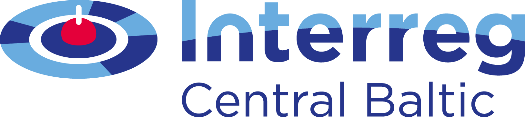 Each lump sum should be named with a unique, identifiable name; the same name should be used in the project budget. Detailed information should be given on the content and costs foreseen for the lump sum. Planned sources of verification of the indicator shall be given. Further instructions on lump sums can be found in the Programme Manual and the Guide for Filling in the Application Form.
Lump sum description table Project identificationProject identificationProject numberProject nameProject acronymPartner identificationPartner identificationName of the project partnerName of the lump sumActivity/content of lump sumDetailed calculation methods for lump sumTotal lump sum (EUR)IndicatorSources of verification